Komunitní plánování pro Program rozvoje obce ArchlebovPrůběh komunitního plánování:Komunitní plánování v obci Archlebov proběhlo ve dvou setkáních. První jednání se uskutečnilo v pátek 24. listopadu 2017 od 17:00 hodin v sále na hasičské zbrojnici. Občané obce byli o pořádaném setkání předem informováni. Komunitního plánování se zúčastnilo dle prezenční listiny celkem 11 obyvatel včetně zastupitelů obce a starosty. V porovnání s velkým počtem navrácených dotazníků v rámci dotazníkového šetření pro potřeby Programu rozvoje obce  se komunitního plánování zúčastnilo jen velmi malé množství obyvatel obce. V úvodu setkání starosta obce přivítala účastníky a stručně seznámil přítomné se současnou situací obce a potřebou strategického dokumentu. Facilitaci komunitního plánování vedl tým Kyjovského Slovácka v pohybu ve složení Bc. Hana Horňáková, Ing. Tomáš Kolařík, Bc. Martina Bízová. Tímto byla zajištěna objektivita diskuze a nedošlo k jejímu ovlivňování ze strany zastupitelů či případným sporům.V první fázi facilitace byli občané seznámeni s předem připravenými silnými a slabými stránkami v obci, které jsme vyselektovali podle výsledků již zmíněného dotazníkového šetření a zpracované analytické části dokumentu Programu rozvoje obce Archlebov. Občané mohli následně tyto silné a slabé stránky doplnit o své další nápady.  Oblasti, které je v obci nejvíce trápí, mohli občané zveřejnit anonymně pomocí tzv. lístečkové metody. V této úvodní fázi facilitace proběhla s občany také tvorba Vize obce. Občané si nasadili pomyslné růžové brýle a vymýšleli, jak asi ideálně vypadá obec Archlebov za několik let.  V poslední části komunitního plánování dostali za úkol prioritizovat slabé stránky.  „Priorita“ v následujících tabulkových výstupech určuje počet občanů, kteří vidí danou slabou stránku jako největší problém z určených slabých stránek. Obdobný postup byl využit i pro zjištění priorit Vize obce.Následně byly na základě priorit občanů vybrány oblasti, které jsou v obci nejvíce problémové a je potřeba je více rozvíjet. První komunitní plánování bylo zakončeno dohodnutím termínu další schůzky za účelem vytvoření námětů pro Akční plán obce. Druhé kolo komunitního plánování v obci Archlebov proběhlo o týden později a to ve čtvrtek  30. 11. 2017. Na přání obyvatelů obce byl čas setkání odložen na 18:00, místo konání zůstalo stejné. Ani tentokrát se nedostavil vysoký počet občanů. Dle prezenční listiny to bylo 12 obyvatel obce. V úvodu proběhlo stručné seznámení se současným stavem života v obci a také krátké shrnutí předchozího setkání. Nyní již byli občané rozděleni do dvou skupin, ve kterých hledali řešení na konkrétní problémy v obci. Tematické okruhy byly celkem čtyři. U témat se skupinky střídali a tak si každý mohl říct svůj návrh řešení ke každému projednávanému tématu. Následně proběhla společná tvorba matice proveditelnosti, kdy občané sami roztřídili své nápady, dle dopadu na obec a obtížnosti provedení návrhu v obci, aby si ujasnili, které projekty či aktivity by obec měla realizovat.Občané obce se aktivně zapojovali do celého procesu komunitního plánování. Vytvořili tak příjemné, podmětné prostředí pro získávání námětů do Programu rozvoje obce.I. etapa – současnost: Jaká je obec Archlebov dnes?Následující tabulkové výstupy ukazují preference občanů k aktuálnímu a budoucímu stavu života v obci. Jednotlivé náměty jsou pro větší přehlednost a následnou práci s nimi zařazeny do jednotlivých kategorií, které odpovídají oblastem rozvoje obce. Tyto oblasti jsou následující: 1 = obyvatelstvo2 = hospodářství3 = infrastruktura4 = vybavenost5 = životní prostředí6 = správa obceV následujících tabulkách jich došlo k seskupení stejných či velmi podobných témat do jedné informace, aby byla zajištěna vypovídající hodnota jednotlivých priorit. Barevně zvýrazněné hodnoty určují prvních 30 % nejvíce preferovaných informací o obci.Pozn. Náměty v této tabulce byly z důvodu zachování anonymity sloučeny do nadřazených pojmůVýstupy z první etapy komunitního plánování ukazují, jak vidí občané obec v současné době a kam by chtěli, aby se rozvoj obce vyvíjel. Vytváří všeobecný přehled o aktuálním stavu žití v obci a názorech občanů.Z tabulky slabých stránek a anonymního dotazování vyplývá, že obec mi měla nejvíce zapracovat na zlepšení v oblastech: motivace občanů k občanským aktivitám; optimalizaci kulturního a společenského vyžití včetně vybudování vhodného zázemí; výstavbě chybějící technické infrastruktury; zajištění dostatečného množství parkovacích míst; bytové výstavbě; snížení intenzity dopravy; boji proti erozi.Z tabulky: „Budoucnost“ vyplývají dlouhodobé priority občanů, které mohou posloužit pro tvorbu vize obce a ukázat směr vývoje obce v budoucích letech, vedoucí ke spokojenosti občanů. Z tabulky je zřejmé, že by občané primárně chtěli, aby v jejich obci docházelo k výstavě rodinných domů; obec byla napojena na ČOV; v obci fungovaly efektivně vzdělávací instituce; došlo k opravě místních komunikací, a aby obec realizovala aktivity vedoucí ke zlepšení občanských vztahů.II. etapa – rozpracování stěžejních oblastí do návrhů projektůV závěru komunitního plánování jsme nejvíce preferované náměty občanů seskupily podle podobnosti a vzájemného vztahu do oblastí:Vztahy v obci, angažovanost, aktivity v obci, společenské a kulturní vyžitíVybavenost obceTechnická a dopravní infrastruktura obcePříroda, krajinaTak, aby byly pro občany srozumitelné. V oblastech bylo nezbytné klást důraz především na oblasti života v obci, které občany tíží nejvíce jako jsou: vztahy, kultura, bytová výstavba či stav dopravní infrastruktury.V následujícím komunitní plánování pro takto vymezené oblasti rozvoje obce občané vymýšleli již konkrétní aktivity, které by mohly obci pomoci zlepšit současný stav života v obci. Tyto oblasti lze následně pro Program rozvoje obce redefinovat jako potřebu rozvíjet obec v oblastech:Občanské aktivityŽivotní prostředíInfrastrukturaVybavenost obceA náměty na projekty pro tvorbu akčního plánu.III. etapa – Matice uskutečnitelnosti a dopadu jednotlivých projektůMatice uskutečnitelnosti a dopadu se využívá k zúžení množství námětů vzniklých v brainstormingu. Tuto metodu jsme v závěrečné fázi komunitního plánování využili k ukázání, jaké projekty by obec měla z navržených námětů realizovat a u kterých je realizace nereálná. Dopad lze v naší matici interpretovat jako okruh občanů, kterých se daná aktivita týká a uskutečnitelnost říká, jak náročné je danou aktivitu pro obec realizovat v současnosti.  Vysoký dopad v naší matici  tedy říká, že přínosy dané aktivity dopadají na velký okruh občanů a vysoká uskutečnitelnost ukazuje, že pro obec není náročné danou aktivitu v současné době realizovat. 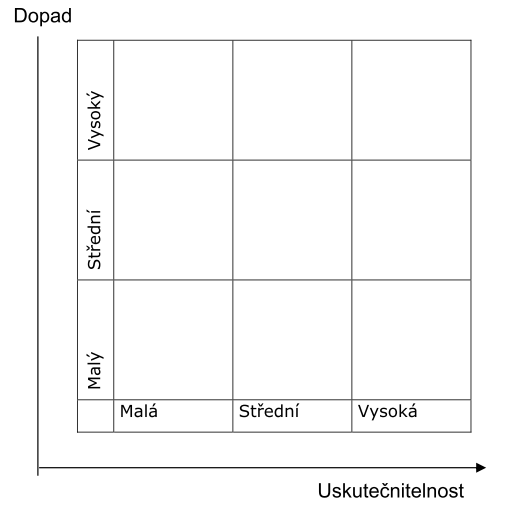 Z důvodu velkého formátu jsme matici v následujících tabulkách rozdělili do jednotlivých kvadrantů. V kvadrantu jsou umístěny všechny projekty dle rozhodnutí občanů.V kvadrantu velkého dopadu a malé uskutečnitelnosti se nacházejí projekty mající vliv na velké množství občanů obce, ale je v současné době velmi složité je uskutečnit.V kvadrantu středního dopadu a malé uskutečnitelnosti se nacházejí projekty mající vliv pouze na vybrané skupiny obyvatel a je v současné době velmi složité je uskutečnit.V kvadrantu malého dopadu a malé uskutečnitelnosti se nacházejí projekty, které mají vliv pouze na jednotlivce a je v současné době velmi složité je uskutečnit.V kvadrantu velkého dopadu a střední uskutečnitelnosti se nacházejí projekty mající vliv na velké množství občanů obce a není úplně snadné je v současné době uskutečnit. V kvadrantu středního dopadu a střední uskutečnitelnosti se nacházejí projekty mající vliv pouze na vybrané skupiny obyvatel a není úplně snadné je v současné době uskutečnit.V kvadrantu malého dopadu a  střední uskutečnitelnosti se nenacházejí žádné projekty.V kvadrantu velkého dopadu a velké uskutečnitelnosti se nacházejí projekty mající vliv na velké množství občanů obce a v současné době není velkým problémem dané náměty zrealizovat. Projekty nacházející se v tomto kvadrantu by se měla obec primárně zabývat, pokud chce dosáhnout maximální efektivnosti při rozvoji obce.V kvadrantu středního dopadu a velké uskutečnitelnosti se nacházejí projekty mající vliv pouze na vybrané skupiny obyvatel a  v současné době není velkým problémem dané náměty zrealizovat.V kvadrantu s malým dopadem a velkou uskutečnitelností se nacházejí projekty, které mají vliv pouze na jednotlivce, a v současné době není velkým problémem dané náměty zrealizovat.Výstupy z matice mohou být využity v akčním plánu Programu rozvoje obce pro stanovení priority a časového harmonogramu realizace aktivit. Všechny tyto podměty mohou být doplněny o další náměty vzniklé na zastupitelstvech či dalších jednáních s občany. Informace získané z komunitního plánování poslouží jako podklad pro tvorbu strategické části Programu rozvoje obce Archlebov.Zpracovalo Kyjovské Slovácko v pohybu, z.s. jako výstup z Komunitního plánování obce Archlebov a jako podklad pro tvorbu Programu rozvoje obce Archlebov.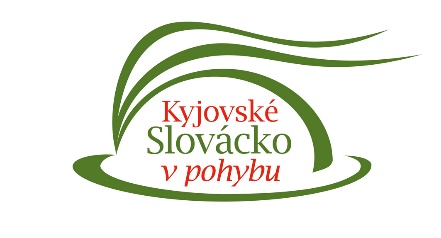 Silné stránky Silné stránky NázevOblast rozvoje obceDobrá dostupnost spádových měst1Klidný život1Aktivity místních spolků1Silné farní společenství1Dobrá dopravní obslužnost2Existují místní živnostníci2Vinařská obec2Plynofikace celé obce3Vodovod v celé obci3Zpevněné komunikace3Kyjovská vinařská stezka3Dům s pečovatelskou službou4Zázemí pro sport (hřiště s umělým povrchem, tělocvična…)4Pošta v obci4Lékařská péče v obci4Dostupnost sociální péče4Obchod se základními potřebami4Úplná ZŠ a MŠ v obci4Existence místních památek4Historie obce4Platný protipovodňový plán5Odpadové hospodářství řešené meziobecní spoluprací (EKOR)5Velké procento katastru obce pokrývá les5V obci se nachází potok a rybník5CHKO Ochoze5Přírodní park Ždánický les5Podmínky pro relaxaci v přírodě (houbaření, bylinky, zajímavá příroda…)5Fungující spolupráce s okolními obcemi 6Členství v mikroregionu Ždánicko a DSO Severovýchod6Hospodaření bez dluhů6Využívání VPP pro údržbu obce 6Vlastní SDH6Nízká kriminalita v obci6Slabé stránky Slabé stránky NázevPriorita občanůOblast rozvoje obceVyšší nezaměstnanost01Stagnace poštu obyvatel (mladé rodiny)61Vyšší počet osob 65+01Nezájem lidí o obec121Špatné mezilidské vztahy31Chybí aktivity pro maminky s dětmi21Nedostatek stmelovacích aktivit (kroužky pro děti a dospělé, seniory, vzdělávání)51Málo pracovních příležitostí02Nedostatek větších podniků02Chybí bezpečnostní prvky u hlavní silnice (semafor, zpomalovací ostrůvky, radar…)23Není ČOV53Potřeba opravit kanalizaci 33Chybí suchý poldr nad obcí03Vyšší intenzita dopravy43Špatný stav místních komunikací23Nevyhovující stav chodníků03Chybí parkovací místa 33Velké množství parkujících aut (nevhodné parkování, bezohlednost řidičů)23Chybí bezbarierovost u lékaře a na OÚ24Chybí osvětlení hřbitova14Chybí obchod s hospodářskými potřebami14Chybí lékárna14Chybí bankomat04Krátká provozní doba na poště24Chybí koše na odpadky a psí exkrementy04Chybí kabelová televize04Potřeba opravit muzeum24Nevyhovující trávník na fotbalovém hřišti34Nedostatečný kulturní a společenský život64Chybí KD84Nedostatek volných stavebních míst154Špatná dostupnost lékařské péče (objednávání)04Obava ze zrušení pošty 64Chybí zázemí pro setkávání14Nedostatečné třídění odpadu15Pálení odpadů v lokálních ohništích15Vysoká eroze půdy55Nepořádek kolem kontejnerů05Oblast ohrožená suchem 25Špatná kvalita ovzduší25Urychlený odtok vod05Neprovedené pozemkové úpravy15Špatná údržba veřejného prostranství v zimě26Nízká informovanost o dění v obci06Nedochází k rozvoji obce06Anonymní dotazování na slabé stránkyPrioritaobčanůOblast rozvoje obceNezájem lidí41Vztahy41Nabídka společenské vyžití11Stárnutí obyvatel11Rušení cest v okolí obce13Nedostatek stavebních míst14Oprava mlékárny  - funkcionalistická stavba v soukromých rukách14BudoucnostBudoucnostBudoucnostNázevPriorita občanůOblast rozvoje obceV obci je bohatá spolková činnost s bohatým programem zapojujícím občany do života obce 51Společenství navzájem se respektujících obyvatel81Obchvat obce13Nový rozhlas a osvětlení13Obec vybavená odpovídající infrastrukturou a zázemím pro společenské akce23Opravené a nové místní komunikace63Obec je napojena na cyklostezky 13Modernější vzhled obce (odpočinková zóna + místa pro setkávání)24Fungující základní vybavenost obce (obchod, lékař, pošta, hospoda, KD)44Tráva na hřišti04V obci je fungující škola s dostatkem žáků74Dochází k nové výstavbě RD napojených na moderní ČOV124Díky opatření v krajině jsou vyřešeny problémy se suchem, erozí, spádovostí vod (KPÚ, krajinný plán)45Je zde naučná stezka s informacemi o blízké přírodě15Vztahy v obci, angažovanost, aktivity v obci, společenské a kulturní vyžití KeramikaKurz základu šití a vyšíváníVyužití tříd pro přednášky a školeníAutoškola ve školeGASTRO akce (Košt pomazánek, guláše…)Klub maminekAngličtina pro dospěléŠachový + myslivecký kroužek + šipkařský + zahrádkářský - pro děti i dospěléRozsvícení stromečkuObnovení a zachování tradic (velikonoční zábava, májová veselice, majáles, dožínky, hody, kateřinská zábava, maškarní, plesy, vinobraní…)Koncerty/festivalyTrhy + blešákyStát se městysemSetkávání seniorůHromadný úklid obceOtevřené sklepyNapojení na stezku (Dražůvky - Archlebov - Žarošice)Kolotoče na hodyMladí hasiči, myslivci, fotbalistiSportovní turnajeVýstavy - obrazy, sochy, keramika, květinyUniverzita 3. věkuVzdělávací akceReklama obcePěstitelské práce ve školeTrenér na sportovní akcePrezentace obceInfocentrumReklama obce Vybavenost obceRekonstrukce muzea (stará pošta)Využití muzea k dalším zájmůmSportovní areál - pořádání turnajůZměna systému u lékařeVyužití sálu na hasičceChodníky + osvětlení +zeď na hřbitověRekonstrukce fotbalového hřištěVýkup pozemků pro stavební místaKrytá zastávka směr KyjovBankomatBezpečnost přechodůRozšířené prostory ZŠ + vybavení/přístavba tělocvičny (sprchy)Zvelebení návsiPřesun školky na ZŠVýstavba prostor pro podnikatelské aktivity (obchody…)Využití školky po jejím přesunuDenní stacionář pro seniorySběrný dvůrObecní hospodaPermakulturní zahrada za zahrádkářským domemSociální pracovnice pro pomoc seniorům a handicapovanýmTechnická a dopravní infrastruktura v obciObecní policieZpomalovací ostrůvky/semaforyČOV, kanalizace, alespoň 2020Vybagrování potokaObnovení místního zdroje vodyÚdržba + zpevnění cest (polních)Bezdrátový rozhlasOsvětlení v obciSilnice + chodníkyZlepšení webových stránek obceKabinový traktorek pro úpravu okolíVíce parkovacích míst na městečku + hřbitovKamerový systém, fotopastiVeřejné WCParkoviště u obchoduVíce obecních zaměstnanců na údržbu obcePříroda, krajinaVýsadba stromů (cesta ke kapličce, kolem polí)Vyčištění okolí obce (závoz u děr u Járu a k lesu)Doplnění stromů a květin kolem zastávkyNaučná stezka kolem významných místKrajinná studieObnovení studánekRegenerace BalatonuBiopásy, biokoridoryČOV kořenováSkládkaTřídění odpaduČOVBiotopyVybagrování potoku směr lesOdpočinkové lavičky na setkávacích místech RozhlednaVelký dopadObecní policieČOV kořenováVelký dopadVyužití školky po jejím přesunu/Přesun školkyStudie na úpravu krajiny Velký dopadPermakulturní zahrada za zahrádkářským domemKamerový systém, fotopasti Sběrný dvůrVelký dopadSkládka rekultivaceRozšíření prostor ŽŠ + přístavba Velký dopadÚdržba a zpevnění polních cestVelký dopadVybagrování potoka/revitalizace potokaDenní stacionář pro senioryVelký dopadMalá uskutečnitelnostMalá uskutečnitelnostMalá uskutečnitelnostMalá uskutečnitelnostStřední dopadBankomatRekultivace místního BalatonuStřední dopadBiotopy/Biopásy/biokoridoryVýstavyStřední dopadKabinový traktor pro údržbu obce Střední dopadMalá uskutečnitelnostMalá uskutečnitelnostMalá uskutečnitelnostMalá uskutečnitelnostMalý dopadTrenér na sportovní areálMalý dopadVýstavba prostor pro podnikatelské aktivityMalý dopadObnovení místního zdroje vodyMalý dopadVeřejné WCMalý dopadMalá uskutečnitelnostMalá uskutečnitelnostMalá uskutečnitelnostMalá uskutečnitelnostVelký dopadBezpečnost přechodůSilnice + chodníky - místní Velký dopadZpomalovací ostrůvkyNapojení na stezku Velký dopadVýkup pozemků pro výstavbu Velký dopadVíce obecních pracovníků na údržbu obce Velký dopadStřední uskutečnitelnostStřední uskutečnitelnostStřední uskutečnitelnostStřední uskutečnitelnostStřední dopadVíce parkovacích míst na městečku + hřbitovZvelebení návsiVyčištění okolí obce a Járu a k lesu Střední dopadObnovení + zachování tradicZřídit muzeum Střední dopadOsvětlení v obci (rekonstrukce a ledStřední dopadRozhledna Střední dopadObnovení studánek Změna systému u lékařeStřední dopadKoncerty a festivaly Autoškola ve školeStřední dopadStřední uskutečnitelnostStřední uskutečnitelnostStřední uskutečnitelnostStřední uskutečnitelnostMalý dopadMalý dopadMalý dopad  Střední uskutečnitelnost    Střední uskutečnitelnost    Střední uskutečnitelnost    Střední uskutečnitelnost    Střední uskutečnitelnost   Velký dopad ČOV Infocentrum/reklama obceRozhlas bezdrátovýZlepšení webových stránek obce  Velký dopad Třídění odpadu (více popelnic na tříděný odpad)GASTRO akce - guláše, pomazánky, štrůdly …..Rozsvěcování stromečku Velký dopad Krytá zastávka na KyjovRekonstrukce fotbalového hřiště  Velký dopad Odpočinkové lavičky na setkávacích místech Doplnění stromů a květin u zastávky Chodníky a osvětlení hřbitov Velký dopad Sociální pracovník v obci  Velký dopad Pěstitelské práce ve škole Klub maminek  Velký dopad Otevřené sklepy Velký dopad Velká uskutečnitelnostVelká uskutečnitelnostVelká uskutečnitelnostVelká uskutečnitelnostVelká uskutečnitelnostStřední dopadVyužití sálu na hasičceStřední dopadSetkávání seniorůStřední dopadVzdělávací akceTrhy, blešákyStřední dopadVyužití tříd pro přednášky a školení Mladí hasiči, myslivci, fotbalisti Střední dopadAngličtina pro dospěléZáklady šití a vyšíváníStřední dopadKurzy keramikyKolotoče na hodyStřední dopadŠachový + myslivecký + šipkařský kroužekStřední dopadVelká uskutečnitelnostVelká uskutečnitelnostVelká uskutečnitelnostVelká uskutečnitelnostMalý dopadMalý dopadStát se městysemMalý dopadMalý dopad Velká uskutečnitelnost Velká uskutečnitelnost Velká uskutečnitelnost Velká uskutečnitelnost Velká uskutečnitelnost